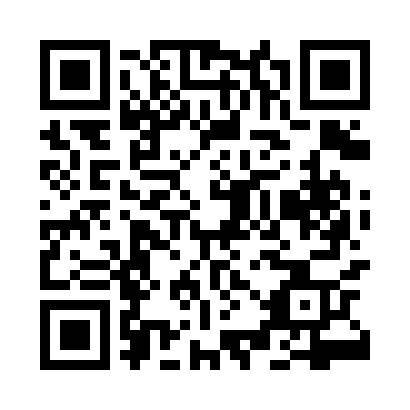 Prayer times for Zukiskes, LithuaniaMon 1 Jul 2024 - Wed 31 Jul 2024High Latitude Method: Angle Based RulePrayer Calculation Method: Muslim World LeagueAsar Calculation Method: HanafiPrayer times provided by https://www.salahtimes.comDateDayFajrSunriseDhuhrAsrMaghribIsha1Mon2:464:491:247:089:5911:552Tue2:474:501:257:089:5911:553Wed2:474:511:257:089:5811:554Thu2:474:521:257:079:5811:555Fri2:484:531:257:079:5711:556Sat2:484:541:257:079:5611:557Sun2:494:551:257:079:5611:548Mon2:494:561:267:069:5511:549Tue2:504:571:267:069:5411:5410Wed2:514:581:267:059:5311:5311Thu2:514:591:267:059:5211:5312Fri2:525:011:267:059:5111:5313Sat2:525:021:267:049:5011:5214Sun2:535:031:267:039:4911:5215Mon2:535:051:267:039:4711:5116Tue2:545:061:267:029:4611:5117Wed2:555:071:277:029:4511:5018Thu2:555:091:277:019:4411:5019Fri2:565:101:277:009:4211:4920Sat2:575:121:277:009:4111:4921Sun2:575:131:276:599:3911:4822Mon2:585:151:276:589:3811:4723Tue2:595:171:276:579:3611:4724Wed2:595:181:276:569:3511:4625Thu3:005:201:276:559:3311:4526Fri3:005:221:276:549:3111:4527Sat3:015:231:276:539:3011:4428Sun3:025:251:276:529:2811:4329Mon3:025:271:276:519:2611:4230Tue3:035:281:276:509:2411:4131Wed3:045:301:276:499:2311:41